ОБ`ЄДНАННЯ СПІВВЛАСНИКІВ БАГАТОКВАРТИРНОГО БУДИНКУ«__________________________»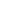 Код ЄДРПОУ ______, _______, ________ обл., м. ________, вулиця _______, буд. _____№ __/__/ від __ _____ 202_ р.Керівнику ___ «__________» ______________________________, м. ______, вул. _________, буд.__							Голови правління ОСББ «___________________» 							____________________							______, м. _______, вул. _______, буд. __, кв. __тел. _______________ЛИСТПовідомляємо Вас, що _______________________- було проведено державну реєстрацію об’єднання співвласників багатоквартирного будинку «___________» ( код ЄДРПОУ: __________) відповідно до абз.4 ч.5 ст.13 Закону України «Про особливості здійснення права власності у багатоквартирному будинку». Просимо достроково розірвати договір про надання послуг з управління багатоквартирним будинком номер по вулиці з __________________Також прошу:     передати Департаменту міського господарства всю наявну документацію на відповідний багатоквартирний будинок: примірник технічної та іншої передбаченої законодавством документації на багатоквартирний будинок, а також документа, на підставі якого багатоквартирний будинок прийнято в експлуатацію, технічного паспорта і планів інженерних мереж, інвентаризаційну справу, а також відділу реєстрації місця проживання поквартирні картки обліку форми А і Б на відповідний багатоквартирний будинок (відповідно до ч. 18 ст. 6 ЗУ «Про об'єднання співвласників багатоквартирного будинку»). Додатки: копія виписки з ЄДРПОУ про реєстрацію ОСББ. Голова правління ОСББ                            ________________ /_________/ «_______________»